July 2021As part of the Year One RE unit on Baptism, the children went to church and watched Rev. Nicola baptise our baby. The children chose a name for the baby, and parents and godparents, who then took part in the ceremony in church. 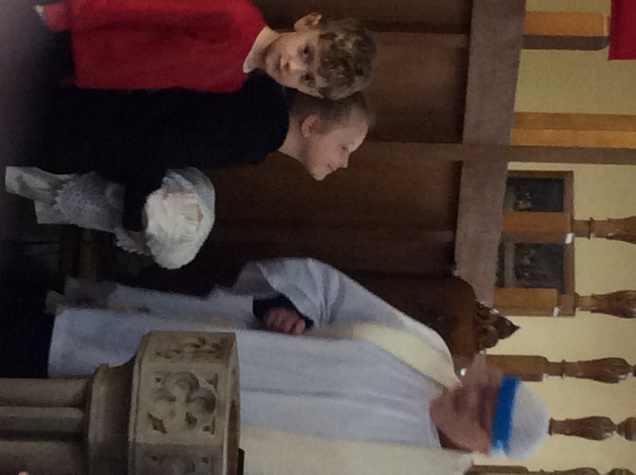 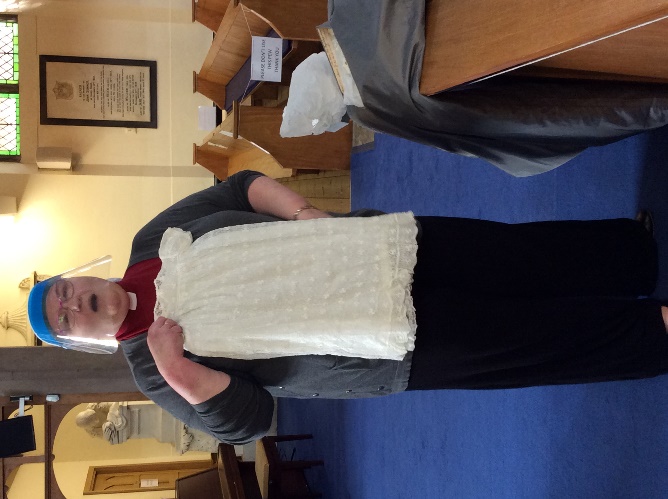 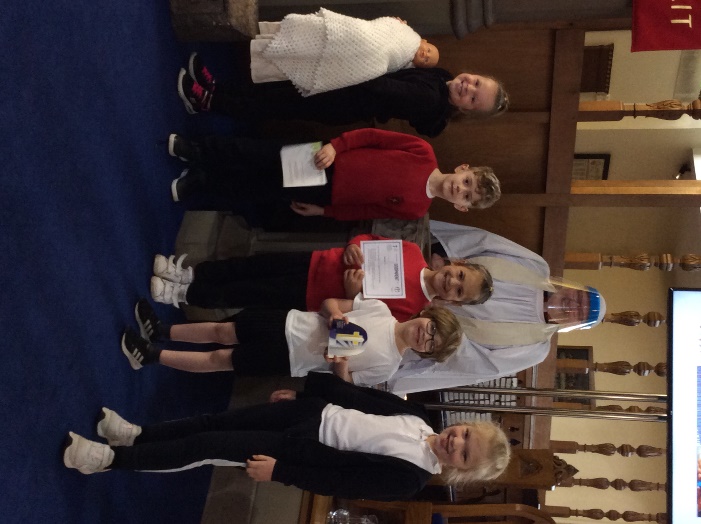 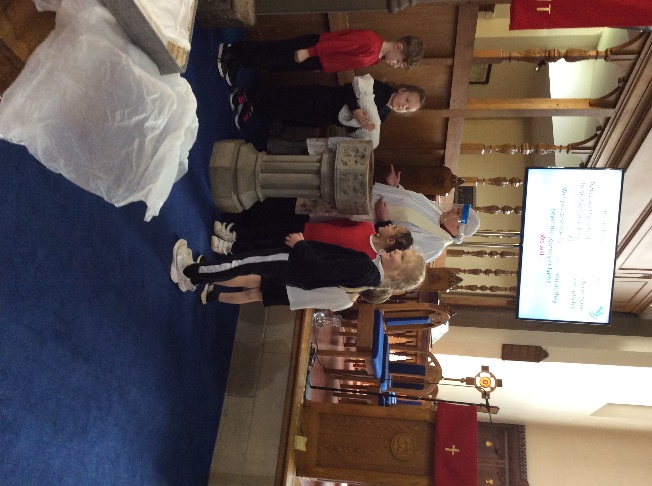 